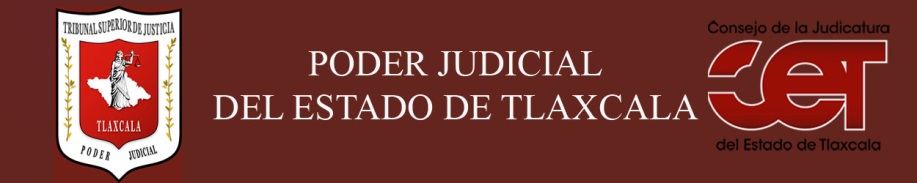 Formato público de Curriculum VitaeI.- DATOS GENERALES:I.- DATOS GENERALES:Nombre:Guadalupe Cecilia Rosas TenorioCargo en el Poder Judicial: Secretaria Proyectista de SalaÁrea de Adscripción: Sala Civil-Familiar Ponencia 3Fecha de Nacimiento: (cuando se requiera para ejercer el cargo) 11 de diciembre de 1972II.- PREPARACIÓN ACADÉMICA: II.- PREPARACIÓN ACADÉMICA: Último grado de estudios:Licenciatura en DerechoInstitución:Departamento de Derecho y Ciencias Políticas de la Universidad Autónoma de TlaxcalaPeriodo:1990-1994Documento: Título y Cédula Profesional Título Profesional: Licenciado en Derecho (de fecha 20 de febrero de 1996)Cédula: 2628827  (de fecha 17 de febrero de 1998)Estudios Profesionales:Institución: Periodo: Documento: Cédula: III.- EXPERIENCIA LABORAL: a)  tres últimos empleosIII.- EXPERIENCIA LABORAL: a)  tres últimos empleosIII.- EXPERIENCIA LABORAL: a)  tres últimos empleos1Periodo (día/mes/año) a (día/mes/año):Nombre de la Empresa:Nombre de la Empresa:Cargo o puesto desempeñado:Cargo o puesto desempeñado:Campo de Experiencia:  Campo de Experiencia:  2Periodo (día/mes/año) a (día/mes/año):Nombre de la Empresa:Nombre de la Empresa:Cargo o puesto desempeñado:Cargo o puesto desempeñado:Campo de Experiencia:  Campo de Experiencia:  3Periodo (día/mes/año) a (día/mes/año):Nombre de la Empresa:Nombre de la Empresa:Cargo o puesto desempeñado:Cargo o puesto desempeñado:Campo de Experiencia:  Campo de Experiencia:  IV.- EXPERIENCIA LABORAL: b)Últimos cargos en el Poder Judicial:IV.- EXPERIENCIA LABORAL: b)Últimos cargos en el Poder Judicial:IV.- EXPERIENCIA LABORAL: b)Últimos cargos en el Poder Judicial:Área de adscripciónPeriodo 1Secretaria Auxiliar de la Presidencia del Tribunal Superior de Justicia  26-jul-1995 /15-ene-19962Secretaria Jurídica del Tribunal Superior de Justicia16-ene-1996/12-ene-19993Secretaria Proyectista de Sala13-enero-1999 a la fechaV.- INFORMACION COMPLEMENTARIA:Últimos cursos y/o conferencias y/o capacitaciones y/o diplomados, etc. (de al menos cinco cursos)V.- INFORMACION COMPLEMENTARIA:Últimos cursos y/o conferencias y/o capacitaciones y/o diplomados, etc. (de al menos cinco cursos)V.- INFORMACION COMPLEMENTARIA:Últimos cursos y/o conferencias y/o capacitaciones y/o diplomados, etc. (de al menos cinco cursos)V.- INFORMACION COMPLEMENTARIA:Últimos cursos y/o conferencias y/o capacitaciones y/o diplomados, etc. (de al menos cinco cursos)Nombre del PonenteInstitución que impartióFecha o periodo1.- Seminario sobre Impartición de Justicia y Peritaje en Antropología Social con Perspectiva de Género: Una prueba para comprender el feminicidio, la violación y la trata de personas con fines de explotación sexual”Doctor Oscar Montiel y Licenciada Yxchel Yglesias.Tribunal Superior de Justicia y el Instituto Estatal de la Mujer.26, 27 y 28 de agosto, 2, 3, 4, 9, 10 y 17 de septiembre de 2019. 2.- Simposium “Impacto de la Reforma Laboral en la Administración de Justicia Local”Varios ponentes.Instituto de Especialización Judicial.27 de agosto de 20193.- Taller Simulación “Juicio Oral en Materia Civil”Maestra Judith Sánchez Suárez.Colegio de Abogados del Altiplano.11 de julio de 20194.- Taller “Aplicación eficaz de las órdenes de protección, a la luz de los instrumentos internacionales en materia de Derechos Humanos  de las Mujeres, la Ley General de Acceso de las Mujeres a una vida libre de violencia y la Ley que Garantiza el Acceso de las Mujeres a una vida libre de violencia en el Estado de Tlaxcala”.Personal del Instituto Nacional de las Mujeres (INMUJERES) 18 de junio de 20195.- Foro sobre la Ley de Adopciones para el Estado de Tlaxcala.Varios.Red Latinoamericana de Acogimiento Familiar (RELAF).30 de mayo de 2019VI.- Sanciones Administrativas Definitivas (dos ejercicios anteriores a la fecha):VI.- Sanciones Administrativas Definitivas (dos ejercicios anteriores a la fecha):VI.- Sanciones Administrativas Definitivas (dos ejercicios anteriores a la fecha):VI.- Sanciones Administrativas Definitivas (dos ejercicios anteriores a la fecha):SiNoEjercicioNota: Las sanciones definitivas se encuentran especificadas en la fracción  XVIII del artículo 63 de la Ley de Transparencia y Acceso a la Información Pública del Estado, publicadas en el sitio web oficial del Poder Judicial, en la sección de Transparencia.xxxxxxVII.- Fecha de actualización de la información proporcionada:VII.- Fecha de actualización de la información proporcionada:Santa Anita Huiloac, Apizaco, Tlaxcala, a  02  de  octubre  de  2019.Santa Anita Huiloac, Apizaco, Tlaxcala, a  02  de  octubre  de  2019.